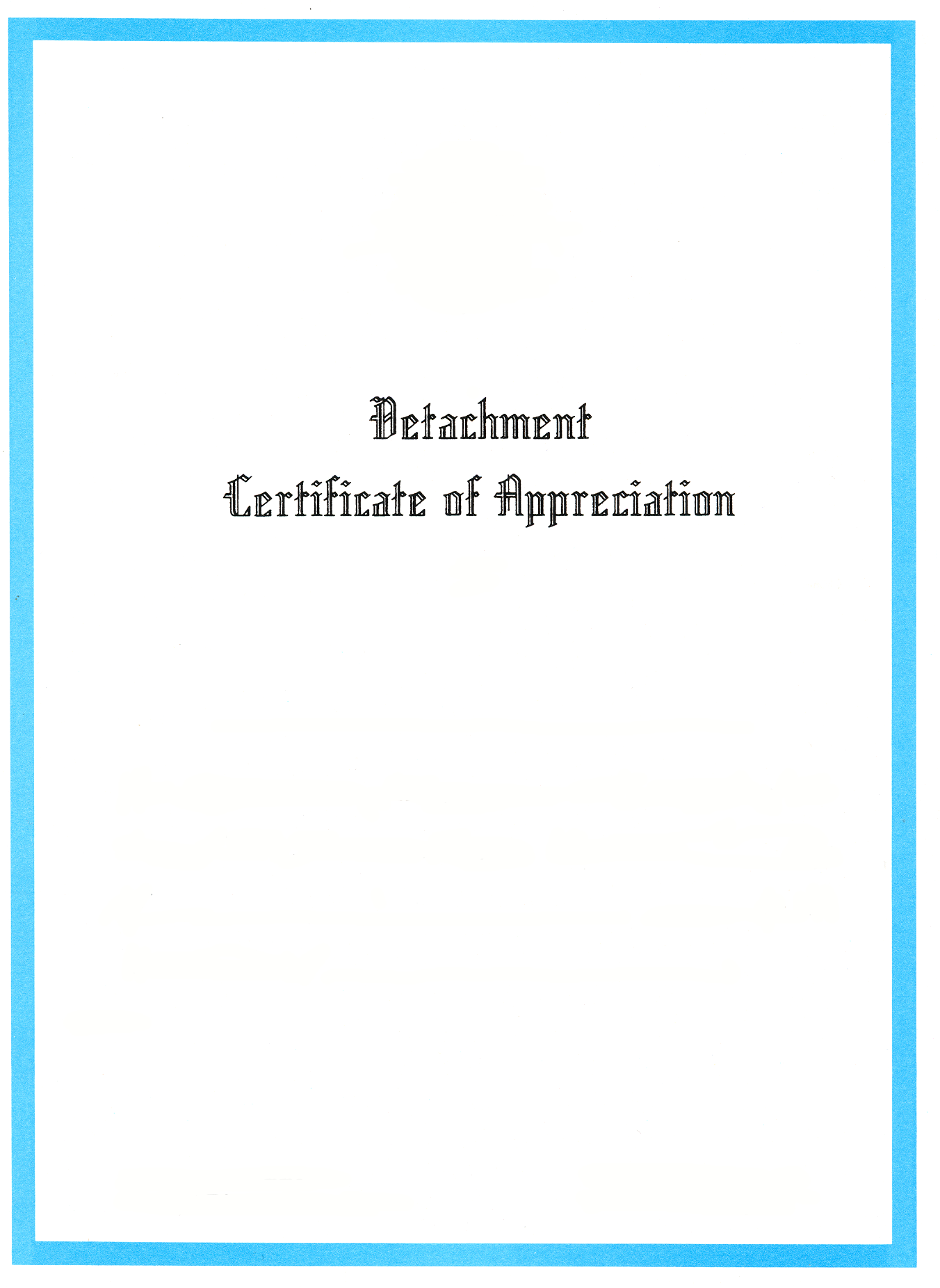 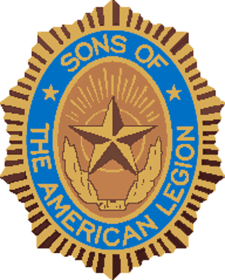 ToWest Tawakoni Squadron 517100% Membership AchieverFor the promotion of the programs and principles of the Sons of The American Legion.  Given this 8th day of June, 2024 by the Detachment of Texas.Attest:     Roy Fowler		     Lewis Elam		Detachment CommanderSons of The American Legion1st Division CommanderSons of The American Legion